
MARCHING
NEW ZEALAND
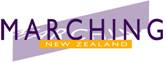 OPEN FREE CHOICE
TEAM CARDTeam 2_____________________Association ___________________Season ____________________Privacy Officer _____________________Date _________________________


MARCHING
NEW ZEALAND
OPEN FREE CHOICE
TEAM CARDTeam _4______________________Association ___________________Season ____________________Privacy Officer _____________________Date _________________________
MARCHING
NEW ZEALAND
OPEN FREE CHOICE
TEAM CARDTeam _1______________________Association ___________________Season ____________________Privacy Officer ____________________Date _________________________


MARCHING
NEW ZEALAND
OPEN FREE CHOICE
TEAM CARDTeam _3_____________________Association ___________________Season ____________________Privacy Officer ____________________
Date _________________________Coach1CoachPersonPersonMarcherMarcherMarcherMarcherMarcherMarcherMarcherMarcherMarcherMarcherMarcherMarcherMarcherMarcherMarcherMarcherMarcherMarcherMarcherMarcherMarcherMarcherMarcherMarcherCoach3CoachPersonPersonMarcherMarcherMarcherMarcherMarcherMarcherMarcherMarcherMarcherMarcherMarcherMarcherMarcherMarcherMarcherMarcherMarcherMarcherMarcherMarcherMarcherMarcherMarcherMarcherCoach2CoachPersonPersonMarcherMarcherMarcherMarcherMarcherMarcherMarcherMarcherMarcherMarcherMarcherMarcherMarcherMarcherMarcherMarcherMarcherMarcherMarcherMarcherMarcherMarcherMarcherMarcherCoach4CoachPersonPersonMarcherMarcherMarcherMarcherMarcherMarcherMarcherMarcherMarcherMarcherMarcherMarcherMarcherMarcherMarcherMarcherMarcherMarcherMarcherMarcherMarcherMarcherMarcherMarcher